RADNI ODGOJ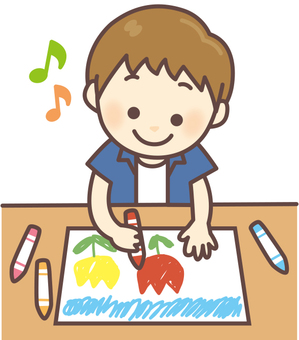 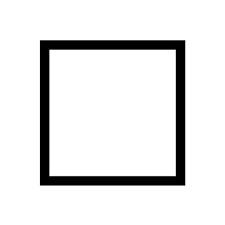                NACRTAJ                                                         KVADRAT.*Napomena: POGLEDAJ PREDLOŽAK GORE – TAKO KVADRAT TREBA IZGLEDATI.TAKOĐER, POGLEDAJ VIDEO SNIMAK KAKO GA CRTA TVOJA UČITELJICA! 